Cuid 2 – Oideachas agus OiliúintTabhair mionsonraí ar an oideachas agus ar an oiliúint ar fad atá déanta agus cáilíochtaí a fuarthas, .i. oideachas ginearálta agus cáilíochtaí acadúla / gairmiúla / teicniúlaCáilíochtaí: Bíonn gach ceapachán sa Chomhairle faoi réir gach seiceáil riachtanach cáilíochtaí. Roimh cheapachán, d’fhéadfadh sé go n-iarrfadh an Chomhairle cóipeanna de na Cáilíochtaí ábhartha is riachtanach le haghaidh incháilitheachta don phost seo.Cuid 3 – Mionsonraí cáilíochta do Gharda Tarrthála TráCaithfidh Gradam Náisiúnta Garda Tarrthála Trá reatha a bheith ag iarratasóirí.  Seoltar isteach an teastas bunaidh leis an iarratas le do thoil. Cuid 4 – Cáilíochtaí Eile Ábhartha Dearbhaigh le do thoil má tá cáilíochtaí ar bith acu seo a leanas agat agus cuir cóipeanna de na teastais ar fáil, má iarrtar:Cuid 5 – Sláinte Tugtar faoi deara go n-iarrtar ar iarratasóirí fosta Foirm Féindearbhúcháin Sláinte a chomhlánú sula ndéanfaí aon cheapachán Cuid 6 – InfhaighteachtCuid 7 – Ceadúnas TiománaCuid 8 – Iar-Fhostaíocht mar Gharda Tarrthála Trá Tabhair mionsonraí thíos le do thoil maidir le fostaíocht roimhe seo mar Gharda Tarrthála Trá le linn na gcúig bliana atá caite.  Cuid 9 – Iar-Fhostaíocht mar Gharda Tarrthála Linne Tabhair mionsonraí thíos le do thoil maidir le fostaíocht roimhe seo mar Gharda Tarrthála Linne le linn na gcúig bliana atá caite.Cuid 10 – Triail Linne  Cuid 11 – Agallamh  Cuid 12 – ÉideIarrtar ort a léiriú an méid éide a bheadh de dhíth ort sa chás go gceapfaí thú i ról an Gharda Tarrthála Trá.Cuid 13 – Rogha TránnaCuir in iúl le do thoil ar mhaith leat go gcuirfí san áireamh tú don phost (do na poist) seo a leanas.Tabhair faoi deara le do thoil go bhféadfaidh tú rogha do phost amháin nó níos mó a chur in iúl.Anseo thíos, tá liosta de na Tránna ar a bhfuiltear ag súil le Gardaí Tarrthála Trá a fhostú le linn an tSamhraidh 2023. Tabhair le fios sa Cholún Rogha, de réir ord tosaíochta, na tránna ar a mbeifeá sásta a bheith ag obair, dá mbeadh rath ar d’iarratas. Cuirtear na huimhreacha 1 – 10 ar do rogha, arb í 1 an t-ionad is fearr leat. Tugtar faoi deara gur féidir nach mbeadh an Chomhairle in inmhe gach iarratas tosaíochta a éascú.   Má éiríonn le d’iarratas, déanfaidh an Chomhairle a seacht ndícheall tú a lonnú i do rogha ionad. Coinníonn an Chomhairle an ceart aici féin, áfach, tú a imlonnú i réimse ar bith laistigh den Chomhairle ó chéadcheaptar thú nó tráth ar bith ina dhiaidh agus ag pointe ar bith le linn d’fhostaíochta, faoi réir fógra réasúnta a thabhairt duit.NótaíBa chóir d'iarratasóirí na nótaí seo agus an Leabhrán Eolais d'Iarratasóirí a léamh go cúramach roimh chomhlánú na foirme iarratais.Comhlánú na Foirme IarrataisSula gcuirfidh tú ar ais d'fhoirm iarratais, cinntigh go bhfuil gach cuid comhlánaithe agat agus go bhfuil an dearbhú sínithe agat. Is de chúram an iarratasóra é a c(h)áilitheacht don phost a léiriú tríd an fhaisnéis a chuirtear ar an fhoirm iarratais.Cur isteach na Foirme Iarratais agus na nDoiciméad a théann léi Ba cheart foirmeacha iarratais comhlánaithe agus aon doiciméid bhainteacha a chur ar ais tríd an phost chuig an rannóg Earcaíochta ag an seoladh thíos:Rannóg na nAcmhainní DaonnaLárionad na dTrí AbhainnLeifearCo. Dhún na nGallF93 Y622Caithfear iarratais chomhlánaithe a chur isteach ag tráth nach moille ná 12 Meán Lae, Dé Luain 20 Márta 2023.Caithfidh iarrthóirí iad seo a leanas a sheoladh isteach:(a) An Fhoirm Iarratais chomhlánaithe agus shínithe (b) Teastas Bailí Garda Tarrthála Trá (bunaidh)(c) Cáilíochtaí eile (bunaidh)(d) Aguisíní 1 agus 2 comhlánaithe, sínithe ag fostóir(í) cuí, má oireann. (e) Foirm Chuiridh ar Ghrinnfhiosrúchán an Gharda Síochána NVB1 (agus NVB3 má tá an t-iarratasóir faoi bhun 18 mbliana d’aois)Cruthúnas ar Fháil Foirm IarrataisTá sé de chúram ar iarrthóirí seachadadh cuí agus fáil a iarratais a chinntiú.  Moltar duit deimhniú postála a lorg ó Oifig an Phoist. Tuilleadh FiosruitheDe r-phost:	vacancies@donegalcoco.ieDe ghuthán:	074 9172217Tábhachtach!Is cúis láithreach Dícháilithe í an chanbhasáil ag an iarratasóir nó ar son an   iarratasóra.Is fostóir comhionannas deiseanna í Comhairle Contae Dhún na nGallCOMHAIRLE CONTAE DHÚN NA nGALLFoirm Iarratais do Gharda Tarrthála Trá 2023 – Aguisín 1 Sonraí ar Thaithí mar Gharda Tarrthála Trá 1.	Ainm iomlán (Bloclitreacha)	________________________________2.	Seoladh (Bloclitreacha)						________________________________________________________________________________________________________________________3.	DearbhúIs mian liom a dhearbhú gur oibrigh an t-iarrthóir atá ainmnithe thuas mar Gharda Tarrthála Trá ag na hionaid thíos agus ar feadh na dtréimhsí a thaispeántar. Dearbhaím leis seo fosta go raibh a c(h)uid oibre mar Gharda Tarrthála Trá sásúil.  Ainm (BLOCLITREACHA):	__________________________________________Post a rinneadh:			__________________________________________Ainm na hEagraíochta:		__________________________________________Nó an ChomhlachtaSíniú:					__________________________________________Dáta:	______________________		Uimh. Theil: 	_________________________COMHAIRLE CONTAE DHÚN NA nGALLFoirm Iarratais do Gharda Tarrthála Trá 2023 – Aguisín 2 Sonraí ar Thaithí mar Gharda Tarrthála Linne 1.	Ainm iomlán (Bloclitreacha)	_________________________________2.	Seoladh (Bloclitreacha)						_________________________________________________________________________________________________________________3.	DearbhúIs mian liom a dhearbhú gur oibrigh an t-iarrthóir atá ainmnithe thuas mar Gharda Tarrthála Linne ag an áitreamh agus ar feadh na dtréimhsí a thaispeántar thíos. Dearbhaím leis seo fosta go raibh a c(h)uid oibre mar Gharda Tarrthála Linne sásúil.  Ainm (BLOCLITREACHA):	__________________________________________Post a rinneadh:				__________________________________________Ainm na hEagraíochta:		__________________________________________nó an ChomhlachtaSíniú:				__________________________________________Dáta:	______________________		Uimh. Theil: 	_________________________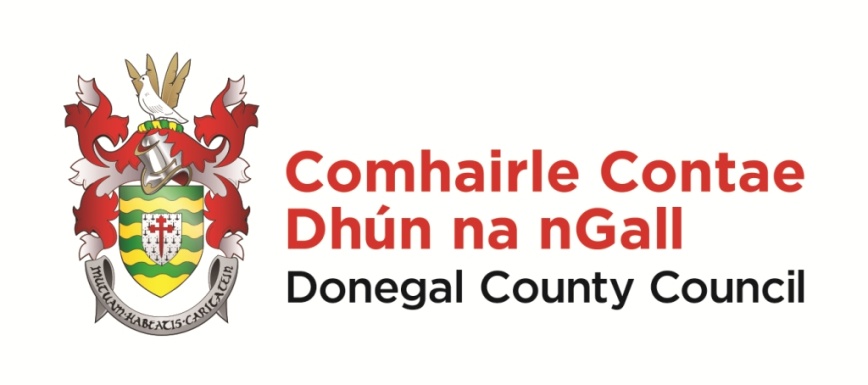 AGUISÍN 3COMHAIRLE CONTAE DHÚN NA nGALLFoirm Thoilithe VacsaínitheClár Vacsaínithe Chomhairle Contae Dhún na nGall: Teiteanas, Heipitíteas A agus Heipitíteas BLíon isteach na nithe thíos: Ainm (priontáil ainm):  _____________________________________Is mian liom vacsaín(í) a fháil  (cuir tic)		Seol an fhoirm seo le d'Fhoirm Iarrartais Garda Tarrthála Trá chomhlánaithe chuig:Rannóg Acmhainní Daonna, Comhairle Contae Dhún na nGall,Ionad na dTrí Abhainn, Leifear, Co. Dhún na nGall, F93 Y622Sínithe:-  _____________________________________Aguisín 4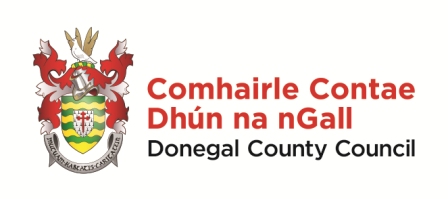 Treoirlínte chun Foirm Chuiridh ar Ghrinnfhiosrúchán an Gharda Síochána (NVB 1) a chomhlánú Léigh na treoirlínte seo a leanas sula gcomhlánaítear an fhoirm seo.Faoi Alt 26(b) de na hAchtanna um an Bhiúró Náisiúnta Grinnfhiosrúcháin (Leanaí agus Daoine Soghonta) 2012 go 2016, is cion é ráiteas bréagach a thabhairt chun nochtadh grinnfhiosrúcháin a fháil.AN GARDA SÍOCHÁNA Bhiúró Náisiúnta GrinnfhiosrúcháinAguisín 5 - FOIRM TOILITHE TUISMITHEORA/CAOMHNÓRA (NVB 3)   Sonraí an Iarratasóra	     Réamhainm(-neacha):Sloinnne:Dáta Breithe:   Sonraí an Tuismitheora/Chaomhnóra	Faoi Alt 26(b) de na hAchtanna um an Bhiúró Náisiúnta Grinnfhiosrúcháin (Leanaí agus Daoine Soghonta) 2012 go 2016, is cion é ráiteas bréagach a thabhairt chun nochtadh grinnfhiosrúcháin a fháil.Réamhainm(-neacha):Sloinnne:Gaol leis an iarratasóir:	Seoladh: Líne 1:      Líne 2:Líne 3:Líne 4:Líne 5:Éirchód/Postchód:   Toiliú Tuismitheora/Caomhnóra	Tugaim cead don Bhiúró Náisiúnta Grinnfhiosrúcháin grinnfhiosrúchán a dhéanamh maidir leis an iarratasóir thuasluaite de réir na nAchtanna um an mBiúró Náisiúnta Grinnfhiosrúcháin (Leanaí agus Daoine Soghonta) 2012 go 2016. Tuismitheoir/Caomhnóir Síniú:Seoladh Ríomhphoist Tuismitheora / Caomhnóra: Uimhir Theagmhála  Tuismitheora / Caomhnóra: 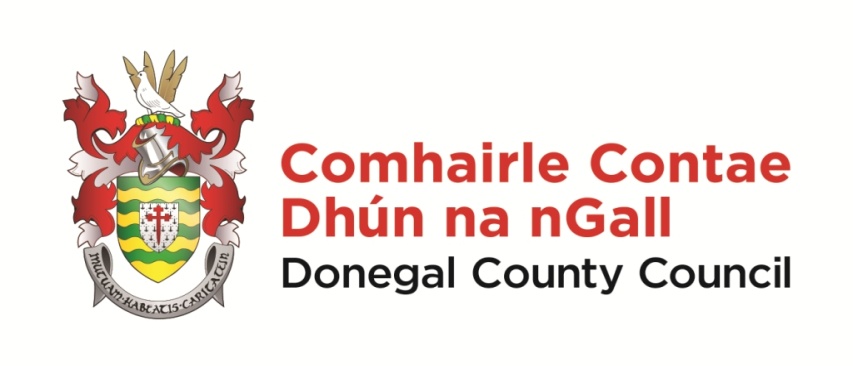 Garda Tarrthála Trá SealadachSéasúr Snámha an tSamhraidhMeitheamh go dtí Meán Fómhair, 2023Foirm IarrataisSpriocdháta: 12 Meán Lae, Dé Luain 20 Márta 2023Garda Tarrthála Trá SealadachSéasúr Snámha an tSamhraidhMeitheamh go dtí Meán Fómhair, 2023Foirm IarrataisSpriocdháta: 12 Meán Lae, Dé Luain 20 Márta 2023Garda Tarrthála Trá SealadachSéasúr Snámha an tSamhraidhMeitheamh go dtí Meán Fómhair, 2023Foirm IarrataisSpriocdháta: 12 Meán Lae, Dé Luain 20 Márta 2023Garda Tarrthála Trá SealadachSéasúr Snámha an tSamhraidhMeitheamh go dtí Meán Fómhair, 2023Foirm IarrataisSpriocdháta: 12 Meán Lae, Dé Luain 20 Márta 2023Garda Tarrthála Trá SealadachSéasúr Snámha an tSamhraidhMeitheamh go dtí Meán Fómhair, 2023Foirm IarrataisSpriocdháta: 12 Meán Lae, Dé Luain 20 Márta 2023Cuid 1 – Sonraí PearsantaCuid 1 – Sonraí PearsantaCuid 1 – Sonraí PearsantaCuid 1 – Sonraí PearsantaCuid 1 – Sonraí PearsantaTeideal:Céadainm:Céadainm:Céadainm:Sloinne:Seoladh – Faoi Choinne ComhfhreagraisSeoladh – Faoi Choinne ComhfhreagraisSeoladh – Faoi Choinne ComhfhreagraisSeoladh – Faoi Choinne ComhfhreagraisSeoladh – Faoi Choinne ComhfhreagraisSonraí Teagmhála:Sonraí Teagmhála:Sonraí Teagmhála:Sonraí Teagmhála:Sonraí Teagmhála:Fón Oibre:Folíne:Fón Baile:Fón Póca:Seoladh r-phoist:Tabhair do d'aire: Cinntigh go bhfuil an Leabhrán Eolais léite agat sula gcomhlánóidh tú d'iarratas.Cinntigh go gcomhlánaítear gach cuid den fhoirm iarratais seo go hiomlán.Más rud é gur gá iarratasóirí a chur ar ghearrliosta, scrúdóidh an Chomhairle na foirmeacha iarratais agus measfar iad in éadan critéir réamhshocraithe bunaithe ar riachtanais an phoist.Bheadh sé le do leas, mar sin de, cuntas mion, cruinn a thabhairt ar do cháilíochtaí/taithí ar an fhoirm iarratais.Tabhair do d'aire: Cinntigh go bhfuil an Leabhrán Eolais léite agat sula gcomhlánóidh tú d'iarratas.Cinntigh go gcomhlánaítear gach cuid den fhoirm iarratais seo go hiomlán.Más rud é gur gá iarratasóirí a chur ar ghearrliosta, scrúdóidh an Chomhairle na foirmeacha iarratais agus measfar iad in éadan critéir réamhshocraithe bunaithe ar riachtanais an phoist.Bheadh sé le do leas, mar sin de, cuntas mion, cruinn a thabhairt ar do cháilíochtaí/taithí ar an fhoirm iarratais.Tabhair do d'aire: Cinntigh go bhfuil an Leabhrán Eolais léite agat sula gcomhlánóidh tú d'iarratas.Cinntigh go gcomhlánaítear gach cuid den fhoirm iarratais seo go hiomlán.Más rud é gur gá iarratasóirí a chur ar ghearrliosta, scrúdóidh an Chomhairle na foirmeacha iarratais agus measfar iad in éadan critéir réamhshocraithe bunaithe ar riachtanais an phoist.Bheadh sé le do leas, mar sin de, cuntas mion, cruinn a thabhairt ar do cháilíochtaí/taithí ar an fhoirm iarratais.Tabhair do d'aire: Cinntigh go bhfuil an Leabhrán Eolais léite agat sula gcomhlánóidh tú d'iarratas.Cinntigh go gcomhlánaítear gach cuid den fhoirm iarratais seo go hiomlán.Más rud é gur gá iarratasóirí a chur ar ghearrliosta, scrúdóidh an Chomhairle na foirmeacha iarratais agus measfar iad in éadan critéir réamhshocraithe bunaithe ar riachtanais an phoist.Bheadh sé le do leas, mar sin de, cuntas mion, cruinn a thabhairt ar do cháilíochtaí/taithí ar an fhoirm iarratais.Tabhair do d'aire: Cinntigh go bhfuil an Leabhrán Eolais léite agat sula gcomhlánóidh tú d'iarratas.Cinntigh go gcomhlánaítear gach cuid den fhoirm iarratais seo go hiomlán.Más rud é gur gá iarratasóirí a chur ar ghearrliosta, scrúdóidh an Chomhairle na foirmeacha iarratais agus measfar iad in éadan critéir réamhshocraithe bunaithe ar riachtanais an phoist.Bheadh sé le do leas, mar sin de, cuntas mion, cruinn a thabhairt ar do cháilíochtaí/taithí ar an fhoirm iarratais.Céadainm:Sloinne:Cáilíocht (m.sh. Céim, Dioplóma, Teastas etc)Fad an chúrsaBliain a BronntaCáilíocht (m.sh. Céim, Dioplóma, Teastas etc)Fad an chúrsaBliain a BronntaCáilíocht (m.sh. Céim, Dioplóma, Teastas etc)Fad an chúrsaBliain a BronntaGrád a gnóthaíodh (m.sh. 1, 2.1, 2.2, Pas, Ardleibhéal, Gnáthleibhéal, A1, A2, B1 srl.)Grád a gnóthaíodh (m.sh. 1, 2.1, 2.2, Pas, Ardleibhéal, Gnáthleibhéal, A1, A2, B1 srl.)Ábhair sa scrúdú ceann cúrsaÁbhair sa scrúdú ceann cúrsaOllscoil, Coláiste nó Foras CáiliúcháinCéadainm:Sloinne:Sloinne:3.1An bhfuil Teastas Garda Tarrthála Trá reatha agat? (Cuir tic le do thoil)Má tá, seoltar an teastas bunaidh sa phost, le do thoilTáNíl3.1An bhfuil Teastas Garda Tarrthála Trá reatha agat? (Cuir tic le do thoil)Má tá, seoltar an teastas bunaidh sa phost, le do thoil3.2Mura bhfuil Teastas Garda Tarrthála Trá reatha agat, dearbhaigh le do thoil:Mura bhfuil Teastas Garda Tarrthála Trá reatha agat, dearbhaigh le do thoil:Mura bhfuil Teastas Garda Tarrthála Trá reatha agat, dearbhaigh le do thoil:3.2Dáta a bheidh tú ag tabhairt faoin chúrsa, nó3.2Dáta a ndéanfar athbhailíochtú ar an TeastasGradamForas CáiliúcháinDáta a Bhronnta4.1Garchabhair Cheirde / Céad Fhreagróir Garchabhrach4.2Céad Fhreagróir Cairdiach4.3Láimhsiú Sábháilte4.4Eile5.1An bhfuil tú sláintiúil agus inniúil go ginearálta? 5.1Mura bhfuil, tabhair na mionsonraí thíos, le do thoil:Mura bhfuil, tabhair na mionsonraí thíos, le do thoil:5.2An bhfeiceann tú dathanna de ghnáth?5.2Mura bhfeiceann, tabhair na mionsonraí thíos, le do thoil:Mura bhfeiceann, tabhair na mionsonraí thíos, le do thoil:5.3An bhfuil gnáthradharc na súl agat gan tadhall-lionsaí nó spéaclaí?5.3Mura bhfuil, luaigh cineál an cheartúcháin a úsáidtear:Mura bhfuil, luaigh cineál an cheartúcháin a úsáidtear:Céadainm:Sloinne:5.4An bhfuair tú vaicsín riamh ina éadan seo a leanas?Heipitíteas A5.4Fuair:                              Ní bhfuair:                          Dáta ar a bhfuair:Fuair:                              Ní bhfuair:                          Dáta ar a bhfuair:5.5An bhfuair tú vaicsín riamh ina éadan seo a leanas?Heipitíteas B5.5Fuair:                              Ní bhfuair:                          Dáta ar a bhfuair:Fuair:                              Ní bhfuair:                          Dáta ar a bhfuair:5.6An bhfuair tú vaicsín riamh ina éadan seo a leanas?Teiteanas5.6Fuair:                              Ní bhfuair:                          Dáta ar a bhfuair:Fuair:                              Ní bhfuair:                          Dáta ar a bhfuair:Más ‘Ní bhfuair’ a d’fhreagair tú ar aon cheann díobh thuas agus más mian leat leas a bhaint as vacsaín trí Chomhairleoir Sláinte Ceirde na Comhairle, comhlánaigh cóip den Fhoirm Toilithe Vacsaínithe leis an iarratas seo le do thoil.Más ‘Ní bhfuair’ a d’fhreagair tú ar aon cheann díobh thuas agus más mian leat leas a bhaint as vacsaín trí Chomhairleoir Sláinte Ceirde na Comhairle, comhlánaigh cóip den Fhoirm Toilithe Vacsaínithe leis an iarratas seo le do thoil.Más ‘Ní bhfuair’ a d’fhreagair tú ar aon cheann díobh thuas agus más mian leat leas a bhaint as vacsaín trí Chomhairleoir Sláinte Ceirde na Comhairle, comhlánaigh cóip den Fhoirm Toilithe Vacsaínithe leis an iarratas seo le do thoil.6.1Cad í an ghairm a chleachtann tú faoi láthair? Cad í an ghairm a chleachtann tú faoi láthair? Cad í an ghairm a chleachtann tú faoi láthair? 6.2Má thairgtear post duit, an mbeidh tú ar fáil chun dualgas a chomhlíonadh le linn na dtréimhsí seo a leanas le linn séasúr snámha an tsamhraidh? (cuir tic le do thoil)Má thairgtear post duit, an mbeidh tú ar fáil chun dualgas a chomhlíonadh le linn na dtréimhsí seo a leanas le linn séasúr snámha an tsamhraidh? (cuir tic le do thoil)Má thairgtear post duit, an mbeidh tú ar fáil chun dualgas a chomhlíonadh le linn na dtréimhsí seo a leanas le linn séasúr snámha an tsamhraidh? (cuir tic le do thoil)6.2BeidhNí bheidh6.2Ag tosú nó ag an deireadh seachtaine i mí an MheithimhTugtar faoi deara: Tosaíonn na poist ar thrá Bhun Dobhráin agus Ros Neamhlach ón 01 Meitheamh, agus gach trá eile ón 1 Iúil 6.2Iúil agus Lúnasa (sé lá in aghaidh na seachtaine, deirí seachtaine san áireamh) Nóta: Ní cheadófar saoire bhliantúil le linn na tréimhse seo 6.2Meán Fómhair – deirí seachtaine a fhad leis an 15 Meán Fómhair, 20237.1An bhfuil ceadúnas tiomána reatha bailí d’fheithiclí i gCatagóir B agat? (Cuir tic le do thoil)TáNíl7.1An bhfuil ceadúnas tiomána reatha bailí d’fheithiclí i gCatagóir B agat? (Cuir tic le do thoil)7.2An mbeidh teacht agat ar do ghléas féin taistil le linn séasúr snámha an tsamhraidh? (Cuir tic le do thoil)BeidhNí bheidh7.2An mbeidh teacht agat ar do ghléas féin taistil le linn séasúr snámha an tsamhraidh? (Cuir tic le do thoil)Céadainm:Sloinne:BliainAinm na Trá agus an Fhostóra Garda Tarrthála Sinsearach nó Sóisearach DátaíLíon Iomlán Uaireanta 20222021202020192018Má tá taithí agat le hÚdarás Áitiúil nó le fostóir eile, ba chóir duit ráiteas sínithe a sheoladh isteach ó gach fhostóir de réir an leagain amach atá luaite in Aguisín 1. Má tá taithí agat le hÚdarás Áitiúil nó le fostóir eile, ba chóir duit ráiteas sínithe a sheoladh isteach ó gach fhostóir de réir an leagain amach atá luaite in Aguisín 1. Má tá taithí agat le hÚdarás Áitiúil nó le fostóir eile, ba chóir duit ráiteas sínithe a sheoladh isteach ó gach fhostóir de réir an leagain amach atá luaite in Aguisín 1. Má tá taithí agat le hÚdarás Áitiúil nó le fostóir eile, ba chóir duit ráiteas sínithe a sheoladh isteach ó gach fhostóir de réir an leagain amach atá luaite in Aguisín 1. Má tá taithí agat le hÚdarás Áitiúil nó le fostóir eile, ba chóir duit ráiteas sínithe a sheoladh isteach ó gach fhostóir de réir an leagain amach atá luaite in Aguisín 1. BliainAinm na Linne & an FhostóraGarda Tarrthála Sinsearach nó Sóisearach DátaíLíon Iomlán Uaireanta 20222021202020192018Caithfidh tú ráiteas sínithe a sheoladh isteach ó gach fostóir de réir an leagain amach atá luaite in Aguisín 2.Caithfidh tú ráiteas sínithe a sheoladh isteach ó gach fostóir de réir an leagain amach atá luaite in Aguisín 2.Caithfidh tú ráiteas sínithe a sheoladh isteach ó gach fostóir de réir an leagain amach atá luaite in Aguisín 2.Caithfidh tú ráiteas sínithe a sheoladh isteach ó gach fostóir de réir an leagain amach atá luaite in Aguisín 2.Caithfidh tú ráiteas sínithe a sheoladh isteach ó gach fostóir de réir an leagain amach atá luaite in Aguisín 2.Céadainm:Sloinne:10.1Ar fhreastail tú ar Thriail Linne Shábháilteacht Uisce Éireann?BeidhNí bheidh10.1Ar fhreastail tú ar Thriail Linne Shábháilteacht Uisce Éireann?10.1(a) Má d’fhreastail nó má tá sé i gceist agat an triail linne a dhéanamh i gContae Dhún na nGall - tabhair dáta na trialach:(a) Má d’fhreastail nó má tá sé i gceist agat an triail linne a dhéanamh i gContae Dhún na nGall - tabhair dáta na trialach:(a) Má d’fhreastail nó má tá sé i gceist agat an triail linne a dhéanamh i gContae Dhún na nGall - tabhair dáta na trialach:10.1(b) Má d’fhreastail tú nó má tá sé i gceist agat an triail linne a dhéanamh i gcontae eile – tabhair ainm an Údaráis Áitiúil a dhéanfaidh maoirseacht ar an triail agus an dáta a bheas sé ar siúl:(b) Má d’fhreastail tú nó má tá sé i gceist agat an triail linne a dhéanamh i gcontae eile – tabhair ainm an Údaráis Áitiúil a dhéanfaidh maoirseacht ar an triail agus an dáta a bheas sé ar siúl:(b) Má d’fhreastail tú nó má tá sé i gceist agat an triail linne a dhéanamh i gcontae eile – tabhair ainm an Údaráis Áitiúil a dhéanfaidh maoirseacht ar an triail agus an dáta a bheas sé ar siúl:11.1An mbeidh tú ar fáil le freastal ar agallamh ar dhátaí éagsúla (27 – 28  Aibreán 2023)?BeidhNí bheidh11.1An mbeidh tú ar fáil le freastal ar agallamh ar dhátaí éagsúla (27 – 28  Aibreán 2023)?11.2Mura mbeidh tú ar fáil chun agallamh a dhéanamh an tseachtain sin, mínigh, le do thoil, cén fáth nach bhfuil tú ar fáil. Mura mbeidh tú ar fáil chun agallamh a dhéanamh an tseachtain sin, mínigh, le do thoil, cén fáth nach bhfuil tú ar fáil. Mura mbeidh tú ar fáil chun agallamh a dhéanamh an tseachtain sin, mínigh, le do thoil, cén fáth nach bhfuil tú ar fáil. MéidHúdaíBríste GairidT-LéineBríste RiantaSeaicéad culaith reathaBeagMeasarthaMórAn-mhórCéadainm:Sloinne:PostTáNílGarda Tarrthála SinsearachGarda Tarrthála SóisearachIonadaíocht/FaoiseamhGach ceannTráRoghaFáth leis an roghae.g. Cóngaracht na trá d’áit chónaitheBun DobhráinRos NeamhlachMuirbheachFionntrá (na Cealla Beaga)An FhearthainnAn Charraig Fhinn (in aice leis an Aerfort)Cnoc an MharmairNa DúnaibhMagherawarden (Port an tSalainn)Ráth MaoláinCúl DabhchaFathainAn tSrúibh (An Caisleán Nua)Trá na Cille (Dún Fionnachaidh)Clúdach (Cuir tic le do thoil má tá teacht agat ar do ghléas féin taistil agus más suim leat clúdach a dhéanamh ar thránna éagsúla).Ba mhaith liom go gcuirfí sa áireamh mé do gach trá (cuir tic)Ba mhaith liom go gcuirfí sa áireamh mé do gach trá (cuir tic)Céadainm:Sloinne:Cuid 14 – TeistiméireachtaíCuid 14 – TeistiméireachtaíTabhair ainmneacha beirt daoine fhreagracha mar mholtóirí a bhfuil aithne mhaith acu ort ach NACH BHFUIL muinteartha duit. Má tá tú fostaithe faoi láthair, ba chóir gur d'fhostóir reatha duine de na moltóirí.Tabhair ainmneacha beirt daoine fhreagracha mar mholtóirí a bhfuil aithne mhaith acu ort ach NACH BHFUIL muinteartha duit. Má tá tú fostaithe faoi láthair, ba chóir gur d'fhostóir reatha duine de na moltóirí.Moltóir Uimh. 1 Moltóir Uimh. 2 Ainm:Ainm:Seoladh:Seoladh:Uimhir Theagmhála:Uimhir Theagmhála:Seoladh Ríomhphoist:Seoladh Ríomhphoist:Cuid 15 – Taifead CoiriúilCuid 15 – Taifead CoiriúilDearbhaím má tá aon taifead coiriúil/ciontú/ionchúiseamh faighte agam faoi láthair nó ag am ar bith le linn dom a bheith fostaithe le Comhairle Contae Dhún na nGall go bhfuil freagracht orm é seo a chur in iúl don Rannóg Acmhainní Daonna gan mhoill.(Cuir tic le dearbhú)N.B. Soláthraíonn an tAcht um an Bhiúró Náisiúnta Grinnfhiosrúcháin (Leanaí agus Daoine Soghonta) 2012 go 2016 (An tAcht) bonn reachtúil do Chomhairle Contae Dhún na nGall, agus dualgas reachtúil ar Chomhairle Contae Dhún na nGall, mar eagraíocht iomchuí, a chinntiú go gcuirtear na daoine sin a lorgaíonn poist fostaíochta a bhaineann le hobair nó gníomhaíochtaí ábhartha faoi ghrinnfhiosrú.Níl nochtadh a fhaightear ón Bhiúró Náisiúnta Grinnfhiosrúcháin maidir le cionta gnéis ag teacht le fostaíocht mar Gharda Tarrthála Trá.Céadainm:Sloinne:Cuid 16 – Dearbhú & Toiliú Cuid 16 – Dearbhú & Toiliú Dearbhaím, an t-iarratasóir, agus mé ag cur isteach an iarratais seo go bhfuil na mionsonraí uile thuas fíor. Tugaim cead do Chomhairle Contae Dhún na nGall fosta seiceálacha teistiméireachta agus cáilíochtaí a dhéanamh, de réir mar is gá.Dearbhaím, an t-iarratasóir, agus mé ag cur isteach an iarratais seo go bhfuil na mionsonraí uile thuas fíor. Tugaim cead do Chomhairle Contae Dhún na nGall fosta seiceálacha teistiméireachta agus cáilíochtaí a dhéanamh, de réir mar is gá.Ainm:Dáta:Cuid 17 – Toiliú Tuismitheora/Caomhnóra Má tá an t-iarrthóir níos lú ná 18 mbliana d’aois tráth an t-iarratas seo a chur isteach beidh toiliú Tuismitheora/Caomhnóra riachtanach mar a leagtar amach thíos, le cur isteach ar an chomórtas seo:Toilím leis seo do_______________________________________________ (ainm an iarrthóra) iarratas a chur isteach don chomórtas faoi choinne Phainéal Garda Tarrthála Trá Chomhairle Chontae Dhún na nGall (séasúr 2023 ).Ainm Tuismitheora/Caomhnóra (priontáil): ________________________________Síniú Tuismitheora/Caomhnóra:	________________________________________Dáta:					________________________________________Seicliosta Comórtas faoi choinne Garda Tarrthála TráSeicliosta Comórtas faoi choinne Garda Tarrthála TráSula gcuireann tú ar ais d’fhoirm iarratais, cinntigh, le do thoil, gur sheiceáil tú agus gur chuir tú isteach an méid seo a leanas le d’iarratas. Sula gcuireann tú ar ais d’fhoirm iarratais, cinntigh, le do thoil, gur sheiceáil tú agus gur chuir tú isteach an méid seo a leanas le d’iarratas. Léirigh gur chuir le X nó nár bhain sé leat le N/B.X nó N/BTá foirm iarratais iomlán comhlánaithe (Codanna 1 – 16) faoi iamh agamTá síniú agus dáta curtha agam leis an dearbhú (Cuid 17).Tá Cuid 18 comhlánaithe ag mo thuismitheoir/mo chaomhnóir (más infheidhme)Tá Teastas Bailí Garda Tarrthála Trá faoi iamh agam (Bunchóip) Tá Foirm Sonraí ar Thaithí Garda Tarrthála Trá comhlánaithe agus sínithe ag fostóir iomchuí (Faoi iamh mar Aguisín 1)Tá Foirm Sonraí ar Thaithí Garda Tarrthála Linn Snámha comhlánaithe agus sínithe ag fostóir iomchuí (Faoi iamh mar Aguisín 2)Foirm Thoilithe Vacsaínithe (Faoi iamh mar Aguisín 3)Tá an Fhoirm Chuiridh ar Ghrinnfhiosrúchán an Gharda Síochána NVB1 comhlánaithe ina hiomláine agam (Faoi iamh mar Aguisín 4) agus foirm NVB3 comhlánaithe ina hiomláine ag Tuismitheoir/Caomhnóir más bainteach (Faoi Aguisín 5)Socruithe RéasúntaSocruithe RéasúntaCuir tic mar is cuíAn mbeidh socruithe réasúnta ar bith de dhíth ort le páirt a ghlacadh sa Phróiseas Earcaíochta?(D’fhéadfadh Tástáil Linne agus Agallamh Fíorúil a bheith san áireamh sa Phróiseas Earcaíochta).BliainÓn Dáta Go dtí an DátaAinm na Trá / Údarás ÁitiúilLíon iomlán UAIREANTA DéantaBliainÓn Dáta Go dtí an DátaAinm an Áitribh /na Linne Snámha Líon iomlán UAIREANTA DéantaIlghnéitheachIs gá an Fhoirm a chomhlánú ina hiomláine ag baint úsáid as BLOCLITREACHA agus caithfidh an scríbhneoireacht a bheith soiléir agus inléite.Ba chóir go gcomhlánófaí an Fhoirm le peann gránbhiorach.Ní ghlacfar le fótachóipeanna.Caithfidh gach iarratasóir cáipéisí a sholáthar chun a gcéannacht a bhailíochtú. (m.sh. cóip de do Cheadúnas Tiomána nó de do Phas).Beidh Foirm Toilithe chomhlánaithe NVB 3 – Tuismitheoir / Caomhnóir de dhíth má tá an t-iarratasóir faoi bhun 18 mbliana d'aois. Tabhair do d’aire sa chás go bhfuil an t-iarratasóir faoi 18 mbliana d’aois is chuig an Tuismitheoir / Chaomhnóir a rachaidh an comhfhreagras leictreonach. Agus más amhlaidh sin, ní mór don iarratasóir seoladh R-phoist a dTuismitheora / gCaomhnóra a sholáthar ar an fhoirm NVB 1.  Sonraí PearsantaIontráil sonraí do gach réimse, agus bloclitir amháin ag dul in aghaidh an bhosca.Glactar digit amháin in aghaidh an bhosca i gcomhair an réimse Dáta Breithe.Cuir isteach do Sheoladh Ríomhphoist, agus carachtar/siombail amháin in aghaidh an bhosca. Tá sé sin de dhíthe óir is chuig an seoladh sin a chuirfear an cuireadh chuig suíomh idirlín an ríomh-Ghrinnfhiosraithe.Bíodh digit amháin agat in aghaidh an bhosca do d’uimhir theagmhála. Is ionann an Seoladh Reatha agus an seoladh a gcónaíonn tú aige anois.Ba chóir go gcomhlánófaí na réimsí seolta ina n-iomláine, lena n-áirítear Éirchód / Postchód. Ní cheadaítear Giorrúcháin.An Ról atáthar a ghrinnfhiosrúNí mór an ról a bhfuiltear a chur isteach air a lua go soiléir. Ní leor téarmaí cineálacha ar nós “Saorálaí”.Dearbhú IarrataisCaithfidh an t-iarratasóir a dheimhniú go dtuigeann siad agus go nglacann siad leis an dá ráiteas tríd an fhoirm iarratais a shíniú ag Cuid 2 agus an bosca atá ann a thiceáil.Nóta: Seol an fhoirm seo ar ais chuig an eagraíocht thuasluaite.  Seolfar cuireadh ansin go dtí suíomh idirlín an ríomh-Ghrinnfhiosraithe chuig do sheoladh R-phoist.Ar a chomhlánú, seoltar an cuireadh chun Grinnfhiosraithe chuig:Rannán Grinnfhiosrúcháin na nGardaíAcmhainní Daonna, DCCLárionad na dTrí AbhainnLeifearCo. Dhún na nGall.Do Thagairt:Ar a chomhlánú, seoltar an cuireadh chun Grinnfhiosraithe chuig:Rannán Grinnfhiosrúcháin na nGardaíAcmhainní Daonna, DCCLárionad na dTrí AbhainnLeifearCo. Dhún na nGall.Ar a chomhlánú, seoltar an cuireadh chun Grinnfhiosraithe chuig:Rannán Grinnfhiosrúcháin na nGardaíAcmhainní Daonna, DCCLárionad na dTrí AbhainnLeifearCo. Dhún na nGall.Foirm NVB 1 Cuireadh chun GrinnfhiosraitheRéamhainm(-neacha):Ainm Láir:Sloinnne:Dáta Breithe:LL/MM/BBBBSeoladh R-phoist:Seoladh R-phoist:Uimhir Theagmhála:Uimhir Theagmhála:Ról atá á Ghrinnfhiosrú:Ról atá á Ghrinnfhiosrú:Ról atá á Ghrinnfhiosrú:Seoladh Reatha:Seoladh Reatha:Seoladh Reatha:Seoladh Reatha:Líne 1:Líne 1:Líne 2:Líne 2:Líne 3:Líne 3:Líne 4:Líne 4:Líne 5:Líne 5:Éirchód/Postchód:Éirchód/Postchód:Ainm na hEagraíochta:Ainm na hEagraíochta:Sholáthair mé cáipéisíocht chun mo chéannacht a bhailíochtú de réir mar ba ghá agusToilímse do dhéanamh an iarratais seo & do nochtadh faisnéise ag an Bhiúró Náisiúnta Grinnfhiosrúcháin leis an Duine Idirchaidrimh de bhun Alt 13(4)(e) de na hAchtanna um an Bhiúró Náisiúnta Grinnfhiosrúcháin (Leanaí agus Daoine Soghonta) 2012 chuig 2016 . Cuir tic sa bhosca Sholáthair mé cáipéisíocht chun mo chéannacht a bhailíochtú de réir mar ba ghá agusToilímse do dhéanamh an iarratais seo & do nochtadh faisnéise ag an Bhiúró Náisiúnta Grinnfhiosrúcháin leis an Duine Idirchaidrimh de bhun Alt 13(4)(e) de na hAchtanna um an Bhiúró Náisiúnta Grinnfhiosrúcháin (Leanaí agus Daoine Soghonta) 2012 chuig 2016 . Cuir tic sa bhosca Sholáthair mé cáipéisíocht chun mo chéannacht a bhailíochtú de réir mar ba ghá agusToilímse do dhéanamh an iarratais seo & do nochtadh faisnéise ag an Bhiúró Náisiúnta Grinnfhiosrúcháin leis an Duine Idirchaidrimh de bhun Alt 13(4)(e) de na hAchtanna um an Bhiúró Náisiúnta Grinnfhiosrúcháin (Leanaí agus Daoine Soghonta) 2012 chuig 2016 . Cuir tic sa bhosca Sholáthair mé cáipéisíocht chun mo chéannacht a bhailíochtú de réir mar ba ghá agusToilímse do dhéanamh an iarratais seo & do nochtadh faisnéise ag an Bhiúró Náisiúnta Grinnfhiosrúcháin leis an Duine Idirchaidrimh de bhun Alt 13(4)(e) de na hAchtanna um an Bhiúró Náisiúnta Grinnfhiosrúcháin (Leanaí agus Daoine Soghonta) 2012 chuig 2016 . Cuir tic sa bhosca Sholáthair mé cáipéisíocht chun mo chéannacht a bhailíochtú de réir mar ba ghá agusToilímse do dhéanamh an iarratais seo & do nochtadh faisnéise ag an Bhiúró Náisiúnta Grinnfhiosrúcháin leis an Duine Idirchaidrimh de bhun Alt 13(4)(e) de na hAchtanna um an Bhiúró Náisiúnta Grinnfhiosrúcháin (Leanaí agus Daoine Soghonta) 2012 chuig 2016 . Cuir tic sa bhosca Sholáthair mé cáipéisíocht chun mo chéannacht a bhailíochtú de réir mar ba ghá agusToilímse do dhéanamh an iarratais seo & do nochtadh faisnéise ag an Bhiúró Náisiúnta Grinnfhiosrúcháin leis an Duine Idirchaidrimh de bhun Alt 13(4)(e) de na hAchtanna um an Bhiúró Náisiúnta Grinnfhiosrúcháin (Leanaí agus Daoine Soghonta) 2012 chuig 2016 . Cuir tic sa bhosca Sholáthair mé cáipéisíocht chun mo chéannacht a bhailíochtú de réir mar ba ghá agusToilímse do dhéanamh an iarratais seo & do nochtadh faisnéise ag an Bhiúró Náisiúnta Grinnfhiosrúcháin leis an Duine Idirchaidrimh de bhun Alt 13(4)(e) de na hAchtanna um an Bhiúró Náisiúnta Grinnfhiosrúcháin (Leanaí agus Daoine Soghonta) 2012 chuig 2016 . Cuir tic sa bhosca Sholáthair mé cáipéisíocht chun mo chéannacht a bhailíochtú de réir mar ba ghá agusToilímse do dhéanamh an iarratais seo & do nochtadh faisnéise ag an Bhiúró Náisiúnta Grinnfhiosrúcháin leis an Duine Idirchaidrimh de bhun Alt 13(4)(e) de na hAchtanna um an Bhiúró Náisiúnta Grinnfhiosrúcháin (Leanaí agus Daoine Soghonta) 2012 chuig 2016 . Cuir tic sa bhosca Sholáthair mé cáipéisíocht chun mo chéannacht a bhailíochtú de réir mar ba ghá agusToilímse do dhéanamh an iarratais seo & do nochtadh faisnéise ag an Bhiúró Náisiúnta Grinnfhiosrúcháin leis an Duine Idirchaidrimh de bhun Alt 13(4)(e) de na hAchtanna um an Bhiúró Náisiúnta Grinnfhiosrúcháin (Leanaí agus Daoine Soghonta) 2012 chuig 2016 . Cuir tic sa bhosca Sholáthair mé cáipéisíocht chun mo chéannacht a bhailíochtú de réir mar ba ghá agusToilímse do dhéanamh an iarratais seo & do nochtadh faisnéise ag an Bhiúró Náisiúnta Grinnfhiosrúcháin leis an Duine Idirchaidrimh de bhun Alt 13(4)(e) de na hAchtanna um an Bhiúró Náisiúnta Grinnfhiosrúcháin (Leanaí agus Daoine Soghonta) 2012 chuig 2016 . Cuir tic sa bhosca Sholáthair mé cáipéisíocht chun mo chéannacht a bhailíochtú de réir mar ba ghá agusToilímse do dhéanamh an iarratais seo & do nochtadh faisnéise ag an Bhiúró Náisiúnta Grinnfhiosrúcháin leis an Duine Idirchaidrimh de bhun Alt 13(4)(e) de na hAchtanna um an Bhiúró Náisiúnta Grinnfhiosrúcháin (Leanaí agus Daoine Soghonta) 2012 chuig 2016 . Cuir tic sa bhosca Sholáthair mé cáipéisíocht chun mo chéannacht a bhailíochtú de réir mar ba ghá agusToilímse do dhéanamh an iarratais seo & do nochtadh faisnéise ag an Bhiúró Náisiúnta Grinnfhiosrúcháin leis an Duine Idirchaidrimh de bhun Alt 13(4)(e) de na hAchtanna um an Bhiúró Náisiúnta Grinnfhiosrúcháin (Leanaí agus Daoine Soghonta) 2012 chuig 2016 . Cuir tic sa bhosca Sholáthair mé cáipéisíocht chun mo chéannacht a bhailíochtú de réir mar ba ghá agusToilímse do dhéanamh an iarratais seo & do nochtadh faisnéise ag an Bhiúró Náisiúnta Grinnfhiosrúcháin leis an Duine Idirchaidrimh de bhun Alt 13(4)(e) de na hAchtanna um an Bhiúró Náisiúnta Grinnfhiosrúcháin (Leanaí agus Daoine Soghonta) 2012 chuig 2016 . Cuir tic sa bhosca Sholáthair mé cáipéisíocht chun mo chéannacht a bhailíochtú de réir mar ba ghá agusToilímse do dhéanamh an iarratais seo & do nochtadh faisnéise ag an Bhiúró Náisiúnta Grinnfhiosrúcháin leis an Duine Idirchaidrimh de bhun Alt 13(4)(e) de na hAchtanna um an Bhiúró Náisiúnta Grinnfhiosrúcháin (Leanaí agus Daoine Soghonta) 2012 chuig 2016 . Cuir tic sa bhosca Sholáthair mé cáipéisíocht chun mo chéannacht a bhailíochtú de réir mar ba ghá agusToilímse do dhéanamh an iarratais seo & do nochtadh faisnéise ag an Bhiúró Náisiúnta Grinnfhiosrúcháin leis an Duine Idirchaidrimh de bhun Alt 13(4)(e) de na hAchtanna um an Bhiúró Náisiúnta Grinnfhiosrúcháin (Leanaí agus Daoine Soghonta) 2012 chuig 2016 . Cuir tic sa bhosca Sholáthair mé cáipéisíocht chun mo chéannacht a bhailíochtú de réir mar ba ghá agusToilímse do dhéanamh an iarratais seo & do nochtadh faisnéise ag an Bhiúró Náisiúnta Grinnfhiosrúcháin leis an Duine Idirchaidrimh de bhun Alt 13(4)(e) de na hAchtanna um an Bhiúró Náisiúnta Grinnfhiosrúcháin (Leanaí agus Daoine Soghonta) 2012 chuig 2016 . Cuir tic sa bhosca Sholáthair mé cáipéisíocht chun mo chéannacht a bhailíochtú de réir mar ba ghá agusToilímse do dhéanamh an iarratais seo & do nochtadh faisnéise ag an Bhiúró Náisiúnta Grinnfhiosrúcháin leis an Duine Idirchaidrimh de bhun Alt 13(4)(e) de na hAchtanna um an Bhiúró Náisiúnta Grinnfhiosrúcháin (Leanaí agus Daoine Soghonta) 2012 chuig 2016 . Cuir tic sa bhosca Sholáthair mé cáipéisíocht chun mo chéannacht a bhailíochtú de réir mar ba ghá agusToilímse do dhéanamh an iarratais seo & do nochtadh faisnéise ag an Bhiúró Náisiúnta Grinnfhiosrúcháin leis an Duine Idirchaidrimh de bhun Alt 13(4)(e) de na hAchtanna um an Bhiúró Náisiúnta Grinnfhiosrúcháin (Leanaí agus Daoine Soghonta) 2012 chuig 2016 . Cuir tic sa bhosca Sholáthair mé cáipéisíocht chun mo chéannacht a bhailíochtú de réir mar ba ghá agusToilímse do dhéanamh an iarratais seo & do nochtadh faisnéise ag an Bhiúró Náisiúnta Grinnfhiosrúcháin leis an Duine Idirchaidrimh de bhun Alt 13(4)(e) de na hAchtanna um an Bhiúró Náisiúnta Grinnfhiosrúcháin (Leanaí agus Daoine Soghonta) 2012 chuig 2016 . Cuir tic sa bhosca Sholáthair mé cáipéisíocht chun mo chéannacht a bhailíochtú de réir mar ba ghá agusToilímse do dhéanamh an iarratais seo & do nochtadh faisnéise ag an Bhiúró Náisiúnta Grinnfhiosrúcháin leis an Duine Idirchaidrimh de bhun Alt 13(4)(e) de na hAchtanna um an Bhiúró Náisiúnta Grinnfhiosrúcháin (Leanaí agus Daoine Soghonta) 2012 chuig 2016 . Cuir tic sa bhosca Sholáthair mé cáipéisíocht chun mo chéannacht a bhailíochtú de réir mar ba ghá agusToilímse do dhéanamh an iarratais seo & do nochtadh faisnéise ag an Bhiúró Náisiúnta Grinnfhiosrúcháin leis an Duine Idirchaidrimh de bhun Alt 13(4)(e) de na hAchtanna um an Bhiúró Náisiúnta Grinnfhiosrúcháin (Leanaí agus Daoine Soghonta) 2012 chuig 2016 . Cuir tic sa bhosca Sholáthair mé cáipéisíocht chun mo chéannacht a bhailíochtú de réir mar ba ghá agusToilímse do dhéanamh an iarratais seo & do nochtadh faisnéise ag an Bhiúró Náisiúnta Grinnfhiosrúcháin leis an Duine Idirchaidrimh de bhun Alt 13(4)(e) de na hAchtanna um an Bhiúró Náisiúnta Grinnfhiosrúcháin (Leanaí agus Daoine Soghonta) 2012 chuig 2016 . Cuir tic sa bhosca Sholáthair mé cáipéisíocht chun mo chéannacht a bhailíochtú de réir mar ba ghá agusToilímse do dhéanamh an iarratais seo & do nochtadh faisnéise ag an Bhiúró Náisiúnta Grinnfhiosrúcháin leis an Duine Idirchaidrimh de bhun Alt 13(4)(e) de na hAchtanna um an Bhiúró Náisiúnta Grinnfhiosrúcháin (Leanaí agus Daoine Soghonta) 2012 chuig 2016 . Cuir tic sa bhosca Sholáthair mé cáipéisíocht chun mo chéannacht a bhailíochtú de réir mar ba ghá agusToilímse do dhéanamh an iarratais seo & do nochtadh faisnéise ag an Bhiúró Náisiúnta Grinnfhiosrúcháin leis an Duine Idirchaidrimh de bhun Alt 13(4)(e) de na hAchtanna um an Bhiúró Náisiúnta Grinnfhiosrúcháin (Leanaí agus Daoine Soghonta) 2012 chuig 2016 . Cuir tic sa bhosca Sholáthair mé cáipéisíocht chun mo chéannacht a bhailíochtú de réir mar ba ghá agusToilímse do dhéanamh an iarratais seo & do nochtadh faisnéise ag an Bhiúró Náisiúnta Grinnfhiosrúcháin leis an Duine Idirchaidrimh de bhun Alt 13(4)(e) de na hAchtanna um an Bhiúró Náisiúnta Grinnfhiosrúcháin (Leanaí agus Daoine Soghonta) 2012 chuig 2016 . Cuir tic sa bhosca Sholáthair mé cáipéisíocht chun mo chéannacht a bhailíochtú de réir mar ba ghá agusToilímse do dhéanamh an iarratais seo & do nochtadh faisnéise ag an Bhiúró Náisiúnta Grinnfhiosrúcháin leis an Duine Idirchaidrimh de bhun Alt 13(4)(e) de na hAchtanna um an Bhiúró Náisiúnta Grinnfhiosrúcháin (Leanaí agus Daoine Soghonta) 2012 chuig 2016 . Cuir tic sa bhosca Sholáthair mé cáipéisíocht chun mo chéannacht a bhailíochtú de réir mar ba ghá agusToilímse do dhéanamh an iarratais seo & do nochtadh faisnéise ag an Bhiúró Náisiúnta Grinnfhiosrúcháin leis an Duine Idirchaidrimh de bhun Alt 13(4)(e) de na hAchtanna um an Bhiúró Náisiúnta Grinnfhiosrúcháin (Leanaí agus Daoine Soghonta) 2012 chuig 2016 . Cuir tic sa bhosca Sholáthair mé cáipéisíocht chun mo chéannacht a bhailíochtú de réir mar ba ghá agusToilímse do dhéanamh an iarratais seo & do nochtadh faisnéise ag an Bhiúró Náisiúnta Grinnfhiosrúcháin leis an Duine Idirchaidrimh de bhun Alt 13(4)(e) de na hAchtanna um an Bhiúró Náisiúnta Grinnfhiosrúcháin (Leanaí agus Daoine Soghonta) 2012 chuig 2016 . Cuir tic sa bhosca Sholáthair mé cáipéisíocht chun mo chéannacht a bhailíochtú de réir mar ba ghá agusToilímse do dhéanamh an iarratais seo & do nochtadh faisnéise ag an Bhiúró Náisiúnta Grinnfhiosrúcháin leis an Duine Idirchaidrimh de bhun Alt 13(4)(e) de na hAchtanna um an Bhiúró Náisiúnta Grinnfhiosrúcháin (Leanaí agus Daoine Soghonta) 2012 chuig 2016 . Cuir tic sa bhosca Sholáthair mé cáipéisíocht chun mo chéannacht a bhailíochtú de réir mar ba ghá agusToilímse do dhéanamh an iarratais seo & do nochtadh faisnéise ag an Bhiúró Náisiúnta Grinnfhiosrúcháin leis an Duine Idirchaidrimh de bhun Alt 13(4)(e) de na hAchtanna um an Bhiúró Náisiúnta Grinnfhiosrúcháin (Leanaí agus Daoine Soghonta) 2012 chuig 2016 . Cuir tic sa bhosca Sholáthair mé cáipéisíocht chun mo chéannacht a bhailíochtú de réir mar ba ghá agusToilímse do dhéanamh an iarratais seo & do nochtadh faisnéise ag an Bhiúró Náisiúnta Grinnfhiosrúcháin leis an Duine Idirchaidrimh de bhun Alt 13(4)(e) de na hAchtanna um an Bhiúró Náisiúnta Grinnfhiosrúcháin (Leanaí agus Daoine Soghonta) 2012 chuig 2016 . Cuir tic sa bhosca Sholáthair mé cáipéisíocht chun mo chéannacht a bhailíochtú de réir mar ba ghá agusToilímse do dhéanamh an iarratais seo & do nochtadh faisnéise ag an Bhiúró Náisiúnta Grinnfhiosrúcháin leis an Duine Idirchaidrimh de bhun Alt 13(4)(e) de na hAchtanna um an Bhiúró Náisiúnta Grinnfhiosrúcháin (Leanaí agus Daoine Soghonta) 2012 chuig 2016 . Cuir tic sa bhosca Sholáthair mé cáipéisíocht chun mo chéannacht a bhailíochtú de réir mar ba ghá agusToilímse do dhéanamh an iarratais seo & do nochtadh faisnéise ag an Bhiúró Náisiúnta Grinnfhiosrúcháin leis an Duine Idirchaidrimh de bhun Alt 13(4)(e) de na hAchtanna um an Bhiúró Náisiúnta Grinnfhiosrúcháin (Leanaí agus Daoine Soghonta) 2012 chuig 2016 . Cuir tic sa bhosca Sholáthair mé cáipéisíocht chun mo chéannacht a bhailíochtú de réir mar ba ghá agusToilímse do dhéanamh an iarratais seo & do nochtadh faisnéise ag an Bhiúró Náisiúnta Grinnfhiosrúcháin leis an Duine Idirchaidrimh de bhun Alt 13(4)(e) de na hAchtanna um an Bhiúró Náisiúnta Grinnfhiosrúcháin (Leanaí agus Daoine Soghonta) 2012 chuig 2016 . Cuir tic sa bhosca Sholáthair mé cáipéisíocht chun mo chéannacht a bhailíochtú de réir mar ba ghá agusToilímse do dhéanamh an iarratais seo & do nochtadh faisnéise ag an Bhiúró Náisiúnta Grinnfhiosrúcháin leis an Duine Idirchaidrimh de bhun Alt 13(4)(e) de na hAchtanna um an Bhiúró Náisiúnta Grinnfhiosrúcháin (Leanaí agus Daoine Soghonta) 2012 chuig 2016 . Cuir tic sa bhosca Sholáthair mé cáipéisíocht chun mo chéannacht a bhailíochtú de réir mar ba ghá agusToilímse do dhéanamh an iarratais seo & do nochtadh faisnéise ag an Bhiúró Náisiúnta Grinnfhiosrúcháin leis an Duine Idirchaidrimh de bhun Alt 13(4)(e) de na hAchtanna um an Bhiúró Náisiúnta Grinnfhiosrúcháin (Leanaí agus Daoine Soghonta) 2012 chuig 2016 . Cuir tic sa bhosca Sholáthair mé cáipéisíocht chun mo chéannacht a bhailíochtú de réir mar ba ghá agusToilímse do dhéanamh an iarratais seo & do nochtadh faisnéise ag an Bhiúró Náisiúnta Grinnfhiosrúcháin leis an Duine Idirchaidrimh de bhun Alt 13(4)(e) de na hAchtanna um an Bhiúró Náisiúnta Grinnfhiosrúcháin (Leanaí agus Daoine Soghonta) 2012 chuig 2016 . Cuir tic sa bhosca Sholáthair mé cáipéisíocht chun mo chéannacht a bhailíochtú de réir mar ba ghá agusToilímse do dhéanamh an iarratais seo & do nochtadh faisnéise ag an Bhiúró Náisiúnta Grinnfhiosrúcháin leis an Duine Idirchaidrimh de bhun Alt 13(4)(e) de na hAchtanna um an Bhiúró Náisiúnta Grinnfhiosrúcháin (Leanaí agus Daoine Soghonta) 2012 chuig 2016 . Cuir tic sa bhosca Sholáthair mé cáipéisíocht chun mo chéannacht a bhailíochtú de réir mar ba ghá agusToilímse do dhéanamh an iarratais seo & do nochtadh faisnéise ag an Bhiúró Náisiúnta Grinnfhiosrúcháin leis an Duine Idirchaidrimh de bhun Alt 13(4)(e) de na hAchtanna um an Bhiúró Náisiúnta Grinnfhiosrúcháin (Leanaí agus Daoine Soghonta) 2012 chuig 2016 . Cuir tic sa bhosca Sholáthair mé cáipéisíocht chun mo chéannacht a bhailíochtú de réir mar ba ghá agusToilímse do dhéanamh an iarratais seo & do nochtadh faisnéise ag an Bhiúró Náisiúnta Grinnfhiosrúcháin leis an Duine Idirchaidrimh de bhun Alt 13(4)(e) de na hAchtanna um an Bhiúró Náisiúnta Grinnfhiosrúcháin (Leanaí agus Daoine Soghonta) 2012 chuig 2016 . Cuir tic sa bhosca Sholáthair mé cáipéisíocht chun mo chéannacht a bhailíochtú de réir mar ba ghá agusToilímse do dhéanamh an iarratais seo & do nochtadh faisnéise ag an Bhiúró Náisiúnta Grinnfhiosrúcháin leis an Duine Idirchaidrimh de bhun Alt 13(4)(e) de na hAchtanna um an Bhiúró Náisiúnta Grinnfhiosrúcháin (Leanaí agus Daoine Soghonta) 2012 chuig 2016 . Cuir tic sa bhosca Sholáthair mé cáipéisíocht chun mo chéannacht a bhailíochtú de réir mar ba ghá agusToilímse do dhéanamh an iarratais seo & do nochtadh faisnéise ag an Bhiúró Náisiúnta Grinnfhiosrúcháin leis an Duine Idirchaidrimh de bhun Alt 13(4)(e) de na hAchtanna um an Bhiúró Náisiúnta Grinnfhiosrúcháin (Leanaí agus Daoine Soghonta) 2012 chuig 2016 . Cuir tic sa bhosca Síniú anIarratasóra:    Dáta:LL/MM/BBBB